Gale’s Student Resources In ContextSocial Media PostsPrimary Audience: StudentsSecondary Audience: Teachers and ParentsHow to Use: (1) Copy and paste the description into your Facebook or Twitter page. (2) Include a social media image with each post. (3) Link to your Student Resources In Context product page. You can shorten the link with bit.ly.How to Display: 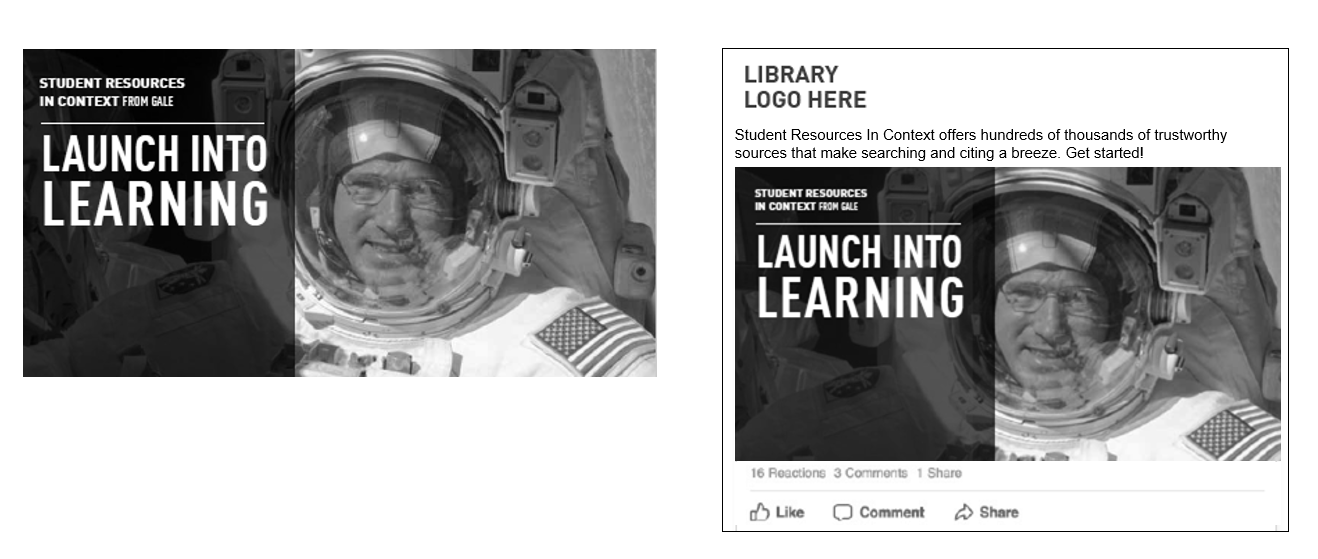 *As of November 2017, tweet character counts have risen from 140 to 280, although readership is higher if tweets stay short.POST COPY/TEXTFacebookTwitter*1LAUNCH INTO LEARNINGStudent Resources In Context offers hundreds of thousands of trustworthy sources that make searching and citing a breeze. Get started! <link to access>YesYesw/o headline2APPROACH RESEARCH LIKE A PRO
Want to find credible content on core subjects and reduce your research time? Get started with Student Resources In Context! <link to access>YesYesw/o headline3Student Resources In Context lets you easily navigate through hundreds of thousands of images, videos, and audio selections. Access now! <link to access>YesYes4With Student Resources In Context, you’ll never have to wonder if your sources are credible. Plus, citations are formatted for you and ready to turn in! Access at <link to access>YesYes5Become a learner and a thinker. Student Resources In Context gives deeper context to the high-interest topics you’re studying. Access at <link to access>YesYes